SÚMULA DA 4ª REUNIÃO ORDINÁRIA DA CED-CAU/SCEsta Súmula foi aprovada na 5ª Reunião Ordinária da CED-CAU/SC, de 23/05/2024, com os votos favoráveis das Conselheiras Larissa Moreira, Rosane Giannella Kasemodel, Anne Elise Rosa Soto, Mariana Campos de Andrade  e Lorena Morrudo Babot.Eduardo Paulon FontesAssistente AdministrativoSecretárioCOMISSÃO DE ÉTICA E DISCIPLINA DO CAU/SCConsiderando o estabelecido na Deliberação Plenária DPOSC nº 752, de 22 de setembro de 2023, que trata da regulamentação das reuniões dos órgãos colegiados do CAU/SC, atesto a veracidade das informações prestadas. Publique-se. Pery Roberto Segala MedeirosSecretário dos Órgãos Colegiados do CAU/SC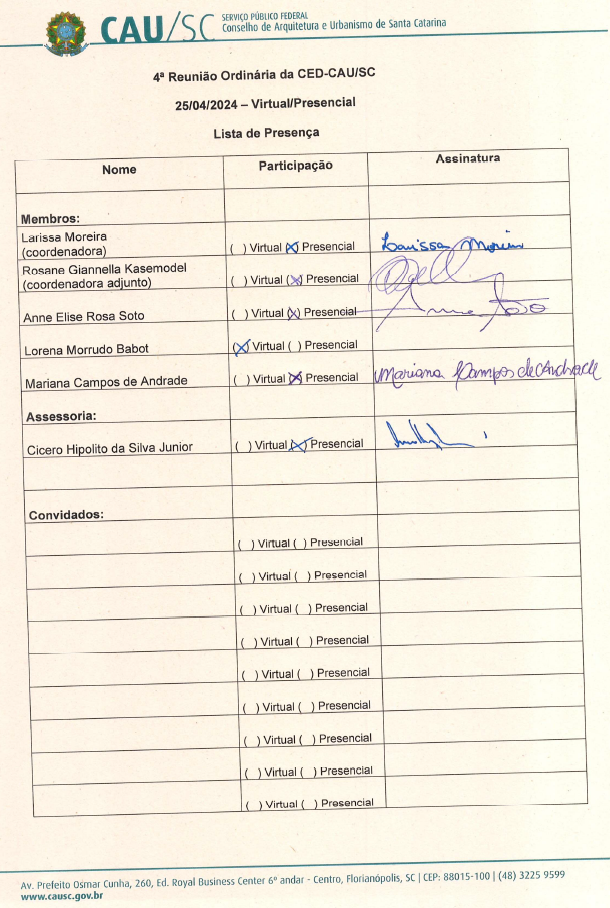 DATA25/04/2024HORÁRIO08:30 às 12:44 LOCALSede e/ou virtual (formato híbrido)Sede e/ou virtual (formato híbrido)Sede e/ou virtual (formato híbrido)Membros presentesMembros presentesHorário chegadaHorário saídaLarissa MoreiraCoordenadora08:3012:44Rosane Giannella KasemodelCoordenadora Adjunta08:3012:44Anne Elise Rosa SotoMembra Titular08:3012:44Lorena Morrudo BabotMembra Suplente08:3012:44Mariana Campos de AndradeMembra Titular08:3012:44ASSESSORIACicero Hipólito da Silva Junior – Assessor Eduardo Paulon Fontes – Secretário Marco Antônio Schuller Vieira - Advogado CONVIDADOS-Ausências justificadas Ausências justificadas ConselheiroDouglas Goulart VirgilioJustificativaMotivo profissionalAusências não justificadasAusências não justificadasConselheiros- Leitura, discussão e aprovação de Súmula da 3ª Reunião Ordinária de 2024 e da 1ª Reunião Extraordinária de 2024EncaminhamentoA aprovação das súmulas foi adiado para a próxima reunião.ComunicaçãoResponsável-Comunicado-4Apresentação da pauta e dos assuntos extra pauta.44.1. -ORDEM DO DIA1Análise de processos ético-disciplinaresFonteCED – CAU/SCRelatorCED – CAU/SCEncaminhamentoa) 603936/2017 (Julgamento); Participaram da audiência as partes Marcelo Araújo Ferreira e Luciana Fortuna Nunes, ambos de forma virtual. Após os trâmites ordinários foi solicitado pela parte Luciana Fortuna Nunes o acesso à gravação da audiência, que será disponibilizada. A audiência foi encerrada com a votação da Deliberação CED-CAU/SC nº 023/2024.b) 632631/2018 (Julgamento); Participou da audiência o advogado Paulo Henrique de Moraes Jr., representando o denunciado, de forma virtual. Após os trâmites ordinários e sem nenhum incidente, a audiência foi encerrada com a votação da Deliberação CED-CAU/SC nº 024/2024.c) 716588/2018 (Julgamento); - Participou da audiência a parte Beatriz Fossa Bernardy, de forma virtual. Após os trâmites ordinários, foi requisitado vista dos autos pela Conselheira Larissa Moreira. A audiência foi pautada para a próxima reunião ordinária. A parte foi intimada no ato para participar do julgamento no dia 23/05/2024.d) 596535/2017 (Distribuição); - Designada com relatora a Conselheira Larissa Moreira;e) 696177/2018 (Distribuição); - Designada como relatora a Conselheira Anne Elise Rosa Soto;f) 1128797/2020 (Distribuição); - Designada como relatora a Conselheira Mariana Campos de Andrade;g) 1313263/2021 (Distribuição); - Designada como relatora a Conselheira Rosane Kasemodel;h) 1437127/2021 (Distribuição); - Designada como relatora a Conselheira Lorena Morrudo Baboti) 1875710/2023 (Juízo de admissibilidade); - Conselheira Relatora Mariana Campos de Andrade – Instaurado o processo ético disciplinar, conforme Deliberação CED-CAU/SC nº 025/2024;j) 1876516/2023 (Juízo de admissibilidade); - Conselheira Relatora Anne Elise Rosa Soto – Instaurado o processo ético disciplinar, conforme Deliberação CED-CAU/SC nº 026/2024.k) 1895370/2023 (Juízo de admissibilidade); - Retirado de pauta por falta de tempo hábil;l) 1929712/2024 (Juízo de admissibilidade); - Retirado de pauta por falta de tempo hábil;m) 1931083/2024 (Juízo de admissibilidade); - Retirado de pauta por falta de tempo hábil.2Solicitação de reunião extraordináriaFonteCED – CAU/SCRelatorCED – CAU/SCEncaminhamentoSolicitado reunião extraordinária para o dia 23/05/2024, das 13h30min às 17h30min, conforme Deliberação CED-CAU/SC nº 027/2024.EXTRAPAUTA1-Fonte-Relator-Encaminhamento-